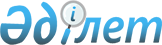 "Зайсан ауданы бойынша сайлау учаскелерінің шекараларын белгілеу туралы" 2015 жылғы 26 қазандағы Зайсан ауданы әкімінің № 8 шешіміне өзгеріс енгізу туралы
					
			Күшін жойған
			
			
		
					Шығыс Қазақстан облысы Зайсан ауданы әкімдігінің 2016 жылғы 8 қаңтардағы N 1 қаулысы. Шығыс Қазақстан облысының Әділет департаментінде 2016 жылғы 15 қаңтарда N 4342 болып тіркелді. Күші жойылды - Шығыс Қазақстан облысы Зайсан ауданы әкімінің 2016 жылғы 6 қыркүйектегі № 8 шешімімен      Ескерту. Күші жойылды - Шығыс Қазақстан облысы Зайсан ауданы әкімінің 06.09.2016 № 8 шешімімен.

      РҚАО-ның ескертпесі.

      Құжаттың мәтінінде түпнұсқаның пунктуациясы мен орфографиясы сақталған.

      Қазақстан Республикасының 1995 жылғы 28 қыркүйектегі "Қазақстан Республикасындағы сайлау туралы" Конституциялық Заңының 23 бабына, Қазақстан Республикасының 2001 жылғы 23 қаңтардағы "Қазақстан Республикасындағы жергілікті мемлекеттік басқару және өзін-өзі басқару туралы" Заңының 37 бабының 3 тармағына сәйкес, ШЕШЕМІН:

      1. "Зайсан ауданы бойынша сайлау учаскелерінің шекараларын белгілеу туралы" 2015 жылғы 26 қазандағы Зайсан ауданы әкімінің № 8 (Нормативтік құқықтық акт мемлекеттік тіркеу тізілімінде 2015 жылғы 27 қарашада № 4243 тіркелді, 2015 жылғы 19 желтоқсандағы аудандық "Достық" газетінің № 101 санында жарияланды) шешіміне келесі өзгеріс енгізілсін: 

      аудан әкімінің 2015 жылғы 26 қазандағы № 8 шешімінің қосымшасы осы шешімнің қосымшасына сәйкес жаңа редакцияда жазылсын. 

      2. Осы шешім алғаш ресми жарияланған күнінен кейін күнтізбелік он күн өткен соң қолданысқа енгізіледі.

 Зайсан ауданы бойынша сайлау учаскелерінің шекаралары № 591 сайлау учаскесі      Орталығы: Зайсан қаласы, Манапов көшесі, № 6 үй, "М.Ломоносов атындағы орта мектебі" коммуналдық мемлекеттік мекемесі, тел:21-260.

      Шекарасы: Абай көшесіндегі №1, 1А, 1В/1,1В/2, 2, 3, 4, 5, 6, 7, 8, 9, 10, 11, 12, 13,14, 15, 16, 16А, 17, 18, 19, 20, 21, 22, 23, 24, 25, 26, 27, 28, 29, 30, 31, 32, 33, 34, 35, 36, 37, 38, 39, 40, 41, 42, 42А, 43, 44, 45, 46, 47, 48, 48/1, 48/2, 49, 50, 50А, 51, 52, 53, 54, 55, 57, 59, 61, 63, 65, 67, 68А, 69, 70; Ибраев көшесіндегі № 1/2, 2, 3, 4, 5, 6, 7, 8, 9, 10, 10А, 11, 12, 13, 14, 15, 16, 17, 18, 18А, 19, 20, 21, 22, 23, 23А, 24, 25, 26, 27, 28, 29, 30, 31, 32, 33, 34, 35, 36, 37, 38, 39, 40, 40А, 41, 42, 43, 44, 45, 46, 47, 48, 49, 50, 51, 52, 53, 54, 55, 56, 56А, 57, 58, 59, 60, 63; Жақсылықов көшесіндегі №1, 2, 3, 4, 5, 6, 7, 8, 9, 10, 11, 11А, 12, 13, 14, 15, 16, 17, 18, 19, 20, 21, 22, 22А, 22А/1, 22А/3, 23, 23А, 24, 24/1, 24А/3, 25, 26, 26А/1, 26А/4, 26Б, 26Б/1, 26Б/2, 26В/1, 26В/3, 26В/4, 27, 28, 28/1, 28/2, 29, 30, 30/1, 31, 32, 32/1, 32/2, 33, 34, 34/1, 34/2, 35, 36, 36/1, 36/2, 37, 38, 38/1, 38/2, 39, 39А; Арғынбек көшесіндегі №1, 1/1, 1А/1, 1Б, 1Б/1, 1Б/2, 1В, 1В/2, 2, 2А, 3, 3/1, 3/2, 3А, 3А/1, 3А/2, 3Б, 3Б/2, 3Б/3, 4, 5, 6, 7, 8, 9,10, 11, 12, 13, 14, 15; Қамышев көшесіндегі №1, 1/1, 1/2, 2, 2/1, 2/2, 3, 4, 4/1, 4/2, 5, 5/1, 5/2, 6, 6/1, 6/2, 7, 7/1, 7/2, 8, 8/1, 8/2, 9, 9/1, 9/2, 10, 10/1, 10/2; Ноғайбай көшесіндегі №1,1/1, 1/2, 2, 3, 4, 5, 6, 7, 8, 9, 10, 10/1, 10/2, 11, 12, 12/1, 12/2, 13, 15, 17, 19; Бауыржан Момышұлы көшесіндегі №1, 1/1, 1/2, 2, 3, 3/1, 3/2, 4, 4/1, 4/2, 5, 5/1, 5/2, 6, 6/1, 6/2, 7, 7/1, 7,2, 8, 8/1, 8/2, 9, 9/1, 9/2, 10, 10/1, 10/2, 11, 11/1, 11/2, 12, 13, 13/1, 13/2, 13/3, 14, 15, 15/1, 15/2, 16, 17, 17/1, 17/2, 18, 19, 19/1, 19/2; Головченко көшесіндегі №1, 2, 3, 4, 5, 6, 7, 8, 9, 10, 11, 12, 13, 14, 15, 16, 16/1, 16/2, 17, 18, 19, 20; Айтықов көшесіндегі №1, 2, 3, 3/1, 3/2, 5, 6, 7, 7А, 8, 8А, 9, 10, 11, 12, 13, 14, 15, 16, 17, 18, 19, 20, 21, 22, 23, 23А, 24, 25, 26, 27, 28, 29; Төлепберген көшесіндегі №1, 2, 3, 4, 4А, 5, 5А, 6, 6А, 7, 8 , 9, 10, 11, 12, 13, 14, 15, 16, 17, 18, 19, 20, 21, 21/1, 21/2, 22, 23, 23/1, 23/2, 23/3, 23/4, 24, 24/1, 24/2, 25, 26, 26/1; Астана көшесіндегі №1, 1/1, 1А/2, 1В/1, 1В/2, 1Д/1, 1Д/2, 1Е, 1Е/1, 1Е/2, 1Ж/1, 1Ж/2, 1И/1, 1И/2, 1К/1, 1К/2, 1Т/1, 1Т/2, 2, 2А, 2В, 2В/1, 2В/2, 2Г/1, 2Г/2, 2Д, 2Д/1, 2Д/2, 3, 3/1, 3/2, 3/3, 3А, 4, 5, 5/1, 5/2, 6, 7, 7/1, 7/2, 7/3, 7/4, 8, 9, 9/1, 9/2, 9/3, 9/4, 10, 11, 11/1, 11/2, 12, 13, 14, 15, 16, 17, 17А, 18, 19, 20, 21, 21/1, 21/2, 22, 22/2, 23, 24, 24/2, 24А, 24А/2, 24А/3, 25, 26, 27, 28, 29, 30, 31, 32, 33, 34, 35, 36, 37, 38, 38/1, 38/2, 39, 40, 41; Жайкенов көшесіндегі №1, 1А, 2, 3, 3/1, 3/2, 4, 5, 6, 7, 8, 9, 9/1, 9/2, 10, 11, 11/1, 11/2, 12, 13, 13А, 14, 15, 16, 16/1, 16/2, 17, 18, 18/1, 19, 20, 21, 22, 23, 24, 25, 26, 27, 28, 29, 30, 31, 32, 33, 34, 35, 36, 37, 38, 39, 40, 41, 42, 43, 44, 45, 46, 47, 48, 49, 50, 51, 52, 53, 54, 54А, 55, 56, 57, 58, 59, 60, 60/1, 60/2, 61, 62, 63, 64, 65, 66, 67, 68, 69, 70 ,71, 72, 73; Жангелдин көшесіндегі №1, 2, 2Б, 3, 4, 5 ,6 ,7, 7А, 8, 9, 10, 11, 12, 13, 14, 14А, 15, 16, 17, 18, 19, 20, 21, 22, 23, 24, 25, 26, 27, 28, 29, 30, 31, 32, 33, 34, 35, 36, 37, 38, 38А, 39, 40, 41, 42, 43, 44, 46, 48; Құнияров көшесіндегі №1, 1А, 2, 3, 4, 5, 6, 7, 8, 9, 10, 11, 12, 13, 14, 15, 16, 17, 18, 19, 20, 21, 22, 23, 24, 25, 26, 27, 28, 29, 30, 31, 32, 33, 34, 34А, 35, 36, 37, 38, 39, 40, 41, 42, 48, 51; Малдыбаев көшесіндегі №1, 2, 2А, 3, 4, 5, 6, 7, 8, 9, 10, 11, 12, 13, 14, 15, 16, 17, 18, 19, 20, 21, 22, 23, 24, 25, 26, 27, 28, 29, 30, 31, 32, 33, 34, 35, 36, 36А, 36Б, 37, 38, 39, 40, 41, 42, 43, 44, 45, 46, 47, 48, 49, 50, 51, 52, 53, 54, 55; Манапов көшесіндегі №1, 1/1, 1/2, 1А, 2, 2А, 2/1, 2/2, 3, 4, 4А, 5, 5/1, 5/2, 5/3, 6, 7, 7/1, 7/2, 7/3, 7А, 8, 9, 9/1, 9/2, 9/3, 9/4, 10, 11, 12, 13, 14, 15, 16, 17, 18, 19, 19/1, 19/2, 19/3, 20, 20/1, 20/2, 21, 22, 23, 24, 24/1, 24/2, 25, 26, 27, 28, 28/1, 28/2, 29, 30; Торайғыров көшесіндегі №1, 2, 2А, 2/2, 3, 4, 5, 6, 7, 8, 8/1, 8/2, 9, 10, 11, 12, 13, 14, 14А, 15, 16, 17, 18, 19, 20, 21, 22, 23, 24, 24/1, 24/2, 25, 26, 27, 28, 29, 30, 31, 32, 33, 34, 34/1, 35, 36, 37, 38, 39, 40, 41, 42, 43, 44, 45; Тоқтаров көшесіндегі №1, 2, 3, 4, 5, 6, 7, 8, 9, 10, 11, 12, 13, 14, 15, 16, 17, 18, 19, 20, 21, 22, 23, 24, 25, 25А, 25/1, 25/2, 25/3, 25/4, 26, 27, 28, 29, 30, 31; Чигиров көшесіндегі №1, 2, 3, 3А, 4, 5, 6, 7, 8, 9, 10, 10/1, 11, 12, 13, 14, 15, 16, 17, 18, 19, 20, 20/2, 20/3, 21, 22, 23, 24, 25, 26, 27, 28, 29, 30, 31, 32, 33, 34, 35, 36, 37, 38, 39, 40, 41, 42, 43, 44, 45, 46, 47, 48, 49, 50; Шаймардан көшесіндегі №1, 2, 3, 4, 5, 6, 7, 8, 8А, 9, 11, 13, 15, 15/1, 15/2, 17, 17/1, 17/2, 19, 20, 21, 21/1, 23, 23А үйлері шегінде; 

 № 593 сайлау учаскесі      Орталығы: Зайсан қаласы, Жангелдин көшесі, № 52 үй, "Х.Мұстафина атындағы орта мектебі" коммуналдық мемлекеттік мекемесі, тел: 21-995.

      Шекарасы: Баязит Сатбаев көшесіндегі №2, 3, 4, 5, 6, 7, 8, 9, 10, 11, 12, 13, 15, 16, 17, 18, 19, 19А, 20, 20А, 21, 22, 23, 24, 24/1, 24/2, 25, 25А, 26, 27, 27А, 28, 29, 30, 31, 32, 33, 34, 35, 36, 37, 38, 39, 41, 43, 45, 47, 49; Головченко көшесіндегі №21, 22, 23, 24, 25, 26, 27, 28, 29, 30, 31, 32, 33, 34, 35, 36, 37, 38, 39, 40, 41, 42, 43, 44, 45, 46, 47, 48, 49, 50, 51, 52, 53, 54, 55, 56, 57, 58, 59, 60, 61, 62, 63, 64, 65, 66, 67, 68, 69, 70, 71, 72, 73, 74, 75, 76, 77, 78, 79, 80, 81, 82, 83, 84, 85, 86, 87, 88, 89, 90, 91, 92, 93, 94, 95, 96, 97, 98, 99, 100, 101, 102, 102А, 103, 104 ,105, 106, 109, 162, 195; Жангелдин көшесіндегі №45, 47, 49, 50, 51, 52, 53, 54, 55, 56, 57, 58, 58/1, 58/2, 59, 60, 61, 62, 63, 64, 65, 67, 69, 71, 73, 75, 77, 79; Қабанбай көшесіндегі №1, 2, 3, 4, 5, 6, 6А, 7, 8, 9, 10, 11, 12, 13, 14, 15, 16, 17, 18, 19, 20, 21, 22, 23, 24, 25, 26, 27, 28, 29, 30, 31, 32, 33, 34, 35, 36, 37, 38, 39, 40, 44, 59; Астана көшесіндегі №42, 43, 44, 45, 46, 47, 48, 49, 50, 51, 52, 53, 54, 55, 55/1, 55А, 56, 56/2, 56А, 57, 58, 59, 59А, 59Б, 59Б/2, 59В, 60, 61, 61А, 62, 63, 64, 65, 66, 67, 68, 69, 70, 71, 73 , 75 72, 72/1, 72/2, 72А, 74, 76, 77, 79, 78, 80, 81, 82, 83, 84, 85, 86, 87, 88, 89, 90, 91, 92, 93, 94, 95, 96, 97, 98, 99, 100, 100/1, 100/2, 101, 102, 102А, 102/1, 102/2, 103, 104, 105, 106; А.Түсіпбеков көшесіндегі №1, 2, 3, 4, 5, 6, 7, 8, 9, 10, 11, 12, 13, 14, 15, 16, 17, 18, 19, 20, 21, 22, 23, 24, 25, 26, 27, 28, 29, 30, 31, 32, 33, 34, 35, 36, 38, 40 ; Керімбаев көшесіндегі №1, 2, 3, 4, 5, 6, 7, 8, 9, 10, 11, 12, 13, 14, 15, 16, 17, 18, 19, 20, 21, 22, 23, 24, 25, 26, 27, 28, 29, 30, 31; Кондюрин көшесіндегі №3, 3/1, 13 ,14, 15, 16, 17, 18, 19, 20, 21, 22, 22/1, 23, 23/1, 23/2, 24, 25, 26, 26/2, 27, 28, 31/1, 32, 33, 34, 35, 36, 37, 38, 39, 40, 41, 42, 42/1, 42/2, 43 Құнияров көшесіндегі №50, 52, 54, 56, 57, 58, 59, 61, 63; Құрманғазы көшесіндегі №1, 2, 3, 4, 5, 5А, 6, 7, 8, 9, 10, 11, 12, 13, 14, 15, 16, 17, 18, 19, 20, 21, 22, 23, 24, 25, 26, 27, 28, 29, 30, 31, 32, 33, 34, 35, 36, 37, 38, 39, 40, 41, 42, 42А, 43, 44; Малдыбаев көшесіндегі №56, 58, 59, 60, 61, 62, 63, 64, 65, 66, 67, 68, 69, 70, 71, 72, 73, 74, 75, 76, 77, 78, 79, 80, 81, 82, 83, 84, 85, 86, 87, 88, 89, 91, 93, 95, 97, 99, 101, 103, 105, 107, 109, 111, 113, 115, 117; Манапов көшесіндегі №32, 33, 34, 35, 36, 37, 38, 39, 40, 41, 42, 43; Победа көшесіндегі №18, 19, 20, 21, 22, 23, 24, 25, 26, 27, 28, 29, 30, 31, 32, 33, 34, 35, 36, 37, 38, 39, 40, 41, 42, 43, 44, 45, 46, 47, 53, 56; Спамбетов көшесіндегі №35, 36, 37, 38, 39, 40, 41, 42, 43, 44, 45, 46, 47, 47А, 48, 48/1, 48/2, 48/3, 48/4, 49, 50, 50/1, 50/2, 50/3, 51, 52, 53, 54, 55, 56, 57, 58, 59, 60, 61, 62, 63, 64, 65, 66, 67, 68, 69, 70, 70/1, 70/2, 71, 72, 72/1, 72/2, 73, 73/2, 74, 74/1, 74/2, 75, 76, 76, 76/1, 76/2, 77, 78, 78/1, 78/2; Чигиров көшесіндегі №51, 52, 53, 54, 54/1, 54/2, 55, 56, 57, 58, 59, 60, 61, 62, 63, 64, 65, 66, 67, 68, 69, 70, 71, 72, 73, 74, 75, 76, 77, 78, 79, 80, 81, 82, 83, 85, 87, 89, 91, 93, 95, 97, 99, 99А; Шаймардан көшесіндегі №10, 10/1, 10/2, 10/3, 10/4, 10А, 12, 12/1, 12/2, 14, 16, 16А, 18, 18/1, 22; Шартты көшесіндегі №5, 16, 24, 29, 37; Алмалы көшесіндегі №1, 2, 3, 4, 5, 6, 7, 8, 9, 10, 11, 12, 13, 14, 15, 16, 17, 18, 19, 20; Абай көшесіндегі №56, 58, 60, 62, 64, 66, 68, 68А, 71, 72, 73, 74, 75, 76, 78, 77, 79, 80, 80/1 81, 83, 85, 87, 89, 91, 93, 95, 97, 99, 101, 103, 105, 107; Бөгенбай көшесіндегі №1, 2, 3, 4, 4/1, 4/2, 4/3, 5, 6, 6/1, 6/2, 7, 8, 9, 9/1, 9/2, 10, 11, 12, 13, 14, 15, 16, 17, 18, 19, 20, 21, 22, 23, 24, 25, 26, 27, 28, 28Б, 29, 30, 32, 34, 36, 38, 40, 42, 44, 46, 48, 50, 52, 54; Қасейнов көшесіндегі № 1, 2, 3, 4, 5, 1, 2, 3, 4, 5, 6, 7, 8, 9, 10, 11, 12, 13, 14, 15, 16, 17, 18, 19, 20, 21, 22, 23, 24, 25, 26, 27, 28, 29, 30, 31, 32, 33, 34, 35, 36, 37, 38, 39, 40, 41, 42, 43, 44, 45, 46, 47, 48, 59; Желтоқсан көшесіндегі №1, 1/1, 1/2, 1/3, 1/4, 2, 3, 3/1, 3/2, 3/3, 4, 5, 6, 7, 8, 9, 10, 10/1, 10/2, 10/3, 11, 12, 13, 14, 15, 16, 16/1, 16/2, 17, 18, 19, 19А, 20, 21, 22, 23, 24, 25, 25/1, 25/2, 26, 27, 28, 28/2, 28/3, 28/4, 29, 30, 31, 32, 33, 34, 35, 36, 37, 38, 39, 40, 41, 42, 43/1, 44, 45, 46, 47, 48, 49, 50, 51, 52, 53, 54, 54/1, 54/2, 55, 55/1, 55/2, 56, 57, 58, 59, 60, 61, 62, 62/1, 62/2, 63, 64, 65, 66, 67 үйлері шегінде; 

 № 594 сайлау учаскесі      Орталығы: Зайсан қаласы, Бөгенбай көшесі, № 39 үй, "М.Әуезов атындағы орта мектебі" коммуналдық мемлекеттік мекемесі, тел:25-140.

      Шекарасы: Абай көшесіндегі № 82, 84, 86, 88, 90, 92, 94, 96, 98, 100, 102, 102/1, 102/2, 104, 106, 108, 109, 110, 111, 112, 113, 114, 115, 116, 117, 118, 119, 120, 121, 122, 123, 124, 125, 126, 127, 127/1, 127/1, 128, 129, 129/1, 129/2; Байтов көшесіндегі № 1, 2, 3, 4, 5, 6, 7, 8, 9, 10, 11, 12, 13, 13А, 14, 15, 15А, 16, 17, 18, 19, 19А, 21, 22, 23, 24, 24А, 24Б, 25, 26, 27, 28, 28А, 29, 30; Маукенұлы көшесіндегі №1, 2, 3, 4, 5, 6, 7, 8, 9, 10, 11, 12, 38, 41; Жангелдин көшесіндегі № 66, 68, 70, 72, 74, 76, 78, 80, 81, 82, 83, 84, 85, 86, 87, 88, 89, 90, 91, 92, 93, 94, 95, 96, 97, 98, 99, 100, 101, 102, 103, 104, 105, 106, 107, 108, 109, 110, 111, 112, 113, 114, 115, 116 ,117, 118, 119, 120 ,121, 122, 123, 124, 125; Жәнібек көшесіндегі №1, 2, 3, 4, 4А, 4А2, 5, 6, 7, 8, 9, 10, 11, 11/1, 12, 13, 14, 15, 16, 16/1, 16/2, 17, 18, 19, 20, 20/1, 20/2, 21, 22, 22А, 23, 24, 24/1, 25, 26, 26/1, 26/2, 27, 28, 29, 30, 31, 31А, 32, 33, 34, 35, 36, 37, 38, 39, 40, 41, 42, 43, 44, 45, 46, 47, 47А, 48, 49, 50, 51, 52, 53, 53/1, 53/2, 54, 55, 56, 57, 58, 59, 63, 65; Победа көшесіндегі №1, 1/1, 2, 2/1, 2А, 3, 3А, 4, 5, 5А, 6, 7, 8, 8А, 9, 10, 11, 12, 13, 14, 15, 16, 17; Бөгенбай көшесіндегі №31, 31А, 33 ,35, 37, 39, 41, 43, 45, 47, 49, 51, 51/1, 51/2, 53, 53А, 55, 55/1, 55/2, 55/3, 56, 56/1, 56/2, 56А, 57, 57/1, 57/2, 57А, 58, 59, 59/1, 59/2, 60, 60А, 61, 61/1, 61/2, 62, 62А, 63, 63/1, 63/2, 64, 65, 66, 67, 69, 70, 70/1, 70/2, 71, 72, 72/3, 72/4, 72А, 72Б, 73, 74, 74А, 75, 77, 78А, 79, 81, 84, 85, 86, 87, 88, 90, 91, 92, 93, 94, 95, 96, 97; Сәрсенов көшесіндегі №3, 4, 5, 5А, 5В, 5Б, 5А/1, 5А/2, 5В/1, 5В/2, 5Б/1, 5Б/2, 5, 6, 7, 8, 9, 10, 11, 12, 13, 14, 15, 15А, 16, 17, 18, 19, 20, 21, 22, 23, 24, 25, 26, 27, 28, 29, 30, 31, 32, 33, 34, 35, 36, 37, 38, 39, 40, 41, 42, 43, 44, 45, 46, 47, 48, 49, 50, 51, 52, 53, 54 ,55, 56, 57, 58, 59, 60, 61, 62, 62/1, 62/2, 62/3, 63, 64/1, 64/2, 65, 66, 67, 68, 72; Уалиханов көшесіндегі №1, 2, 3, 4, 5, 6, 7, 8, 9, 10, 11, 12, 13; Чигиров көшесіндегі №84, 86, 88, 90, 92, 94, 96, 98, 100, 101, 102, 103, 104, 105, 106, 107, 108, 109, 110, 111, 112, 113, 114, 115, 116, 117, 118, 119, 120, 121, 122, 123, 124, 125, 126, 127, 128, 129, 130, 131, 132, 133; Шаймардан көшесіндегі №24, 28, 29, 29/1, 29/2, 29/3, 29/4, 29/5, 29/6, 29/7, 29/8, 30, 31, 32, 33, 34, 35, 36, 36/1, 36/2, 36/3, 36/4, 35, 36, 37, 38, 38/1, 38/2, 39, 40, 41, 42, 43, 44, 44/1, 45, 46, 46/1, 46/2, 47, 48, 48/1, 48/2, 50, 51, 52, 53, 54, 55, 56, 57, 58, 59, 60, 61, 62, 63, 64, 65, 66, 67, 68, 69, 70, 71, 72, 73, 74, 75, 76, 77, 78, 79, 80, 81; Құняров көшесіндегі №60, 64, 65, 66, 67, 68, 69, 70, 71, 72, 73, 74, 75, 76, 77, 78, 79, 80, 81, 82, 83, 84, 85, 86, 87, 88, 89, 90, 91, 92, 92/1, 92/2, 93, 94, 95, 96, 97, 98, 99, 100, 101, 102, 103, 104, 105, 106, 107, 108; Малдыбаев көшесіндегі №90, 94, 96, 98, 100, 102, 104, 106, 107, 108, 109, 110, 112, 114, 116 , 118, 119, 120 ,121, 122, 123, 124, 125, 126, 127, 128, 129, 130, 131, 132, 133, 134, 135, 136, 137, 138, 139, 140, 141, 142, 143, 144, 145, 145/1, 145/2, 146, 147, 148, 149, 150, 151; Манапов көшесіндегі №44, 45, 46, 47, 48, 49, 50, 51, 52, 53, 54, 55, 56, 57, 58, 59, 60, 61, 62, 63, 64, 65, 66, 67, 68, 69, 70, 71, 72, 73, 74, 74/1, 75, 76, 76А; Қ.Сатбаев көшесіндегі №1, 2, 3, 4, 5, 6, 7, 8, 9, 10, 11, 12, 13, 14, 15, 16, 17, 18, 19, 20, 21, 22, 23, 24, 25, 26, 27, 28, 29, 30, 31, 32, 33, 34, 35, 36, 37, 38, 39, 40, 41, 42, 43, 44, 45, 46, 47 үйлері шегінде; 

 № 595 сайлау учаскесі      Орталығы: Зайсан қаласы, Боқажанов көшесі, № 64 үй, "Ю.Гагарин атындағы орта мектебі" коммуналдық мемлекеттік мекемесі, тел: 25-783.

      Шекарасы: Айтықов көшесіндегі № 30, 31, 32, 33, 34, 35, 36, 37, 38, 39, 40, 41, 42, 43, 43А, 44, 45, 46, 47, 48, 49, 50, 51 үйлер және Заречный мөлтек ауданындағы Васильев, Боқажанов, Сауыр, Сарсекеев, Жамбыл, Мұқанов, Панфилов, Ақбасов, Кудинов, Алдияров, Аубакиров, Берденов, Калимолдин, Тұраров, Пограничная, Мантеев, Жәнделі, Байсейітов, Маметов, Позиция, Естай ақын, Достық, Бексейтов, Әлібай батыр көшелеріндегі барлық үйлер шегінде. 

 № 596 сайлау учаскесі      Орталығы: Зайсан қаласы, Кенжебаев көшесі, №2 үй, "М.Дауленов атындағы мектеп-интернат" коммуналдық мемлекеттік мекемесі, тел: 21-417.

      Шекарасы: Спамбетов көшесіндегі №1, 2, 3, 4, 5, 6, 7, 8, 9, 10, 11, 12, 13, 14, 15, 16, 17, 18, 19, 20, 21, 22, 23, 24, 25, 26, 27, 28, 29, 30, 31, 31А, 32, 33, 34; Ш.Мұқатаева көшесіндегі № 1, 1А, 2, 3, 2А, 4, 4А, 5, 6, 7, 8, 9, 10, 11, 12, 13, 14, 14А, 15, 16, 17, 18, 19, 19 А, 20, 21, 22, 23, 24, 25, 26, 27, 28, 29, 30, 31, 32, 33, 34, 35, 36, 37, 38; Шатанов көшесіндегі №1, 2, 3, 4, 5, 6; Әсет Ақын көшесіндегі №1, 2, 3, 4, 5, 5А, 6, 7, 8, 9, 10, 11, 12, 13, 14, 15, 16, 17, 18, 19, 19А, 20, 21/1, 21/2, 22, 23, 23/1, 23/2, 23Б, 24, 25, 25/1, 25/2, 26, 27, 27/1, 27/2, 28, 28/1, 28/2, 29, 29/1, 29/2, 30, 30/1, 30/2, 31, 31/1, 31/2, 32, 32/1, 32/2, 33, 34, 34/2, 35, 35/1, 35/2, 36, 36/1, 36/2, 37, 38, 38/1, 38/2, 39, 40, 40/1, 40/2, 41, 42, 42/1, 42/2, 43, 44, 44/1, 44/2, 46, 47, 49А; Сүйінбай көшесіндегі №1, 2, 3, 4, 5, 6, 7, 8, 9, 10, 11, 12, 13, 14, 15, 16, 17, 18, 19, 20, 21, 22, 23, 24, 25, 26, 27, 28, 29, 30, 31, 32, 33, 34, 35, 36, 37, 38, 39, 40, 41; Байзақов көшесіндегі №1, 1/1, 1/2, 1/3, 2, 2/1, 2/2, 3, 3/1, 3/2, 4, 4/1, 4/2, 5, 5/1, 5/2, 5/3, 6, 6/1, 6/2, 7, 7/1, 8, 8/1, 8/2, 9, 10, 10/1, 11, 11/1, 11/2, 12, 12/1, 12/2, 13, 14, 14/1, 14/2, 15, 16, 16/1, 16/2, 17, 18, 18/1, 18/2, 19, 20; Байтұрсынов көшесіндегі №1, 1/1, 1/2, 2, 2/1, 2/2, 3, 3/1, 3/2, 4, 4/1, 4/2, 5, 5/1, 5/2, 6, 7, 7/1, 7/2, 7/3, 8, 8/1, 8/2, 9, 9/1, 9/2, 9/3, 10, 10/1, 10/2, 11, 11/1, 11/2, 12, 12/1, 12/2, 13, 13/1, 13/2,13А, 14, 14/1, 14/2, 14/3, 14/4, 15, 15/1, 15,2, 16, 16/1, 16/2, 16/3, 16/4, 17, 17/1, 17/2, 18, 18/1, 18/2, 18/3, 18/4, 19, 20, 20/1, 20/2, 20/3, 21, 24, 26, 28; Бірлік көшесіндегі №1, 2, 3, 4, 6, 7, 9, 11, 15, 19, 41, 43; Бұқар жырау көшесіндегі №1, 2, 3, 4, 5, 6, 7, 8, 9, 10, 11, 12, 13, 14, 15, 16, 17, 18, 19, 41; Ғабитов көшесіндегі №1, 2, 3, 4, 5, 6, 7, 7А, 8, 9, 10, 11, 12, 13, 14, 15, 16, 17, 18, 19, 20, 20/1, 20/2, 21, 21/1, 21/2, 22, 22/1, 22/2, 23, 24, 25, 26, 27, 27/1, 27/2, 28, 29, 30, 31, 32, 33, 34, 35, 35/1, 35/2, 36, 37, 38, 39, 39/1, 39/2, 40, 41, 42, 43, 44, 45; Глухов көшесіндегі №1, 1/1, 1/2, 2, 2/1, 2/2, 3, 3/1, 3/2, 4, 4А, 5, 5/1, 5/2, 6, 7, 7/1, 7/2, 8, 9, 9/1, 9/2, 10, 11, 11/1, 11/2, 12, 13, 13/1, 13/2, 14, 15, 15/1, 15/2, 15А, 16, 17, 17/1, 17/2, 18, 19, 19/1, 19/2, 20, 21, 21/1, 21/2, 21Б, 22, 23, 24, 25, 26, 27, 31, 32, 34, 36; Е.Ахметов көшесіндегі №1, 2, 3, 4, 5, 6, 7, 8, 9, 10, 11, 12, 13, 14, 15, 16, 17; Жақсылықов көшесіндегі №40, 40/2, 41, 42, 43, 44, 44/2, 45, 45/1, 45/2, 46, 47, 47/1, 47/2, 48, 48А, 49, 49/1, 49/2, 50, 50/1, 50/2, 51, 51/1, 51/2, 52, 53, 53/1, 53/2, 54, 55, 55/1, 55/2, 55А, 56, 57, 57/1, 58, 59, 59/1, 59А, 61, 61/1, 61/2, 63, 63/1, 65, 65/1, 65/2, 65/3, 65/4, 67, 67/1, 67/2, 69, 69/1, 69/2, 71, 71/1, 72, 73, 75; Маңғыстау көшесіндегі №1, 1/1, 2, 2А, 3, 4, 5, 6, 7, 8, 9, 10, 11, 12, 13, 14, 20, 20А, 22; Марғұлан көшесіндегі № 7, 9, 5, 13, 15, 15А, 21, 54, 56, 58, 60, 60А; Молдағұлова көшесіндегі №1, 1/1, 2, 2/1, 2/2, 2/3, 3, 3/1, 3/2, 4, 4/1, 4/2, 4/3, 4/4, 5, 5/1, 5/2, 5/3, 6, 6/1, 6/2, 6/3, 6/4, 6А, 7, 7/1, 7/2, 8, 8/1, 8/2, 8/3, 8/4, 9, 10, 10/1, 10/2, 10/3, 10/4, 11, 12, 12/1, 13, 14, 15, 16, 17, 17/1, 18, 19, 20, 21, 22, 23, 24, 25, 26, 27, 28, 29, 30, 31, 32, 33, 33/1, 33/2, 34, 35, 35/1, 35/2, 36, 37, 37/1, 37/2, 38, 39, 39/1, 39/2, 40, 41, 41/1, 41/2, 42, 43, 43/1, 43/2; Ноғайбай көшесіндегі №14, 14/1, 14/2, 14/3, 16, 16/1, 16/2, 16/3, 18, 18/1, 18/2, 18/3, 20, 20/1, 20/2, 21, 22, 22/1, 22/2, 23, 24, 24/1, 24/2, 25, 26, 26/1, 26/2, 27, 28, 28/1, 28/2, 29, 30, 30/1, 30/2, 31, 32, 32/1, 32/2, 33, 34, 34/1, 34/2, 35, 36, 36/1, 36/2, 37, 38, 38/1, 38/2, 39, 40, 40/1, 40/2, 40А, 40А/1, 40А/2, 41, 42, 42/1, 42/2, 42А, 42А/2, 43, 44, 45, 46, 46/1, 46/2, 46/3, 46/4, 47, 48, 48/1, 48/2, 48/3, 48/4, 49, 50, 50/1, 50/2; Рысқұлов көшесіндегі №1, 2, 3, 4, 5, 6, 7, 8, 9, 10, 10А, 11, 12, 13, 14, 15, 16, 17, 18, 19, 20, 21, 22, 23, 24, 25, 26, 27, 28, 29, 30, 31, 32, 33, 34, 35, 36, 37, 38, 39, 40, 41, 42, 43, 44, 45, 46, 47, 48, 49, 50, 51, 52, 53; Тәуелсіз Қазақстан көшесіндегі №1, 1/1, 2, 3, 4, 5, 6, 7, 8, 9, 10, 11, 12, 13, 14, 15, 16, 17, 18, 19, 20, 21, 22, 23, 24, 25, 26, 27, 28, 29, 30, 31, 32, 33, 34, 35, 36, 37, 38, 39; Шәкен Айманов көшесіндегі №1, 1А, 1/1, 2, 2/1, 2/2, 2А, 3, 4, 5, 6, 7, 8, 9, 10, 11, 12, 13, 14, 15, 16, 17, 18, 19, 20, 21, 22, 23, 24, 25, 26, 27, 28, 29, 30, 31, 32, 33, 34, 34/1, 34/2, 35, 36, 37, 38, 39, 40; Шәкәрім көшесіндегі №1, 2, 3, 4, 5, 6, 6/1, 7, 8, 9, 10, 11, 12, 13, 14, 15, 16; Кенжебаев көшесіндегі №1А, 3, 5, 7, 11, 13, 17, 19, 21, 9, 25, 23, 15; Кондюрин көшесіндегі №29, 31, 31А, 44, 44/2, 44/3, 44А, 45, 46, 47/2, 48, 49, 50, 51, 52, 53, 54, 55, 56, 57, 58, 59, 60, 60/1, 60/2, 60/3, 60/4, 60/5, 61, 62, 63, 64, 65, 66, 67, 68, 69, 70, 71, 72, 73, 74; Позиция көшесіндегі №1, 2, 3, 4, 4/1, 4/2, 5, 6, 9, 11, 13 үйлері шегінде; 

 №597 Сартерек сайлау учаскесі      Орталығы: Сартерек ауылы, Шөкей көшесі, №1 үй, "Сартерек орта мектебі" коммуналдық мемлекеттік мекемесі, тел:50-698.

      Шекарасы: Сартерек ауылы аумағында. 

 №598 Көгедай сайлау учаскесі      Орталығы: Көгедай ауылы, "Көгедай орта мектебі" коммуналдық мемлекеттік мекемесі, тел:29-700.

      Шекарасы: Көгедай ауылы аумағында.

 №599 Шалқар сайлау учаскесі      Орталығы: Шалқар ауылы, Ә.Байботан көшесі, №16 үй, "С.Биқадамов атындағы шағын жинақталған бастауыш мектебі" коммуналдық мемлекеттік мекемесі, тел:20-921.

      Шекарасы: Шалқар ауылы аумағында.

 №600 Дайыр сайлау учаскесі      Орталығы: Дайыр ауылы, Ыдырышев көшесі, №15 үй, "М.Мүкарама атындағы орта мектебі" коммуналдық мемлекеттік мекемесі, тел:20-500.

      Шекарасы: Дайыр ауылы аумағында.

 №601 Жамбыл сайлау учаскесі      Орталығы: Жамбыл ауылы, Шартты 2 көшесі, №3 үй, "Жамбыл атындағы негізгі орта мектебі" коммуналдық мемлекеттік мекемесі, тел:20-968.

      Шекарасы: Жамбыл ауылы аумағында.

 №602 Көкжыра сайлау учаскесі      Орталығы: Көкжыра ауылы, Күшікұлы Мұқыш көшесі, №26 үй, "Мұжықсу негізгі орта мектебі" коммуналдық мемлекеттік мекемесі, тел:50-491.

      Шекарасы: Көкжыра ауылы аумағында.

 №603 Біржан сайлау учаскесі      Орталығы: Біржан ауылы, "Амангелді атындағы орта мектебі" коммуналдық мемлекеттік мекемесі, тел:50-132.

      Шекарасы: Біржан ауылы аумағында.

 № 604 Қуаныш сайлау учаскесі      Орталығы: Қуаныш ауылы, "А.Орманбетов атындағы шағын жинақты негізгі орта мектебі" коммуналдық мемлекеттік мекемесі, тел:22-767.

      Шекарасы: Қуаныш ауылы аумағында.

 № 605 Ақарал сайлау учаскесі      Орталығы: Ақарал ауылы, фельдшерлік пункт, тел: 20-549.

      Шекарасы: Ақарал ауылы аумағында.

 № 606 Айнабұлақ сайлау учаскесі      Орталығы: Айнабұлақ ауылы, Даников көшесі, №4 үй, ауылдық клуб үйі, тел:50-012.

      Шекарасы: Айнабұлақ ауылы аумағында.

 № 607 Талды - Сартұмсық сайлау учаскесі      Орталығы: Сартұмсық ауылы, 1 Шартты, №7 жеке үй, тел: 26-230.

      Шекарасы: Талды, Сартұмсық ауылдары аумағында.

 № 608 Жаңатұрмыс сайлау учаскесі      Орталығы: Жаңатұрмыс ауылы, 1 Шартты көшесі, № 8 үй, "Шағын жинақталған Жаңатұрмыс негізгі орта мектебі" коммуналдық мемлекеттік мекемесі, тел:8(72359)26130.

      Шекарасы: Жаңатұрмыс, Шүршітсу ауылдары аумағында.

 № 609 Қайнар сайлау учаскесі      Орталығы: Қайнар ауылы, А.Сауырбаев көшесі, № 4 үй, "Шағын жинақталған Октябрь негізгі орта мектебі" коммуналдық мемлекеттік мекемесі, тел:50-492

      Шекарасы: Қайнар ауылы аумағында.

 № 610 Кеңсай сайлау учаскесі      Орталығы: Кеңсай ауылы, Нұғыманов көшесі, № 1 үй, "Кеңсай орта мектебі" коммуналдық мемлекеттік мекемесі, тел:50-548.

      Шекарасы: Кеңсай ауылы аумағында.

 № 611 Саржыра сайлау учаскесі      Орталығы: Саржыра ауылы, Қалқашұлы көшесі, № 52 үй, "Шағын жинақталған Саржыра негізгі орта мектебі" коммуналдық мемлекеттік мекемесі, тел:20-702.

      Шекарасы: Саржыра ауылы аумағында.

 № 612 Жарсу сайлау учаскесі      Орталығы: Жарсу ауылы, К.Қымызбаев көшесі, № 16 үй, "Жарсу орта мектебі" коммуналдық мемлекеттік мекемесі, тел:20-372.

      Шекарасы: Жарсу ауылы аумағында.

 № 613 Сарши сайлау учаскесі      Орталығы: Сарши ауылы, 1 Шартты көшесі, № 2 жеке үй, тел: 8 (72359)27010.

      Шекарасы: Сарши ауылы аумағында.

 № 614 Бақасу сайлау учаскесі      Орталығы: Бақасу ауылы, 1 Шартты көшесі, №2 үй, "М.Маметова атындағы шағын жинақталған негізгі орта мектебі" коммуналдық мемлекеттік мекемесі, тел:50-301.

      Шекарасы: Бақасу ауылы аумағында.

 № 615 Қарабұлақ сайлау учаскесі      Орталығы: Қарабұлақ ауылы, Абай көшесі, №11 үй, "Абай атындағы орта мектебі" коммуналдық мемлекеттік мекемесі, тел:50-998.

      Шекарасы: Қарабұлақ ауылы аумағында.

 № 616 Дауал сайлау учаскесі      Орталығы: Дауал ауылы, жеке үй, тел: 8-(72359)30-250.

      Шекарасы: Дауал және Сәтбай ауылдары аумағында.

 № 617 Мұқашы сайлау учаскесі      Орталығы: Мұқашы ауылы, жеке үй, тел:50-444.

      Шекарасы: Мұқашы ауылы аумағында.

 № 618 Қаратал сайлау учаскесі      Орталығы: Қаратал ауылы, Кебаев көшесі, "Қаратал орта мектебі" коммуналдық мемлекеттік мекемесі, тел:24-790.

      Шекарасы: Қаратал , Жіңішкесу ауылдары аумағында.

 № 619 Үлкен-Қаратал сайлау учаскесі      Орталығы: Үлкен-Қаратал ауылы, Қалимолдин көшесі, №107 үй, "Қазақстан орта мектебі" коммуналдық мемлекеттік мекемесі, тел:20-910.

      Шекарасы: Үлкен-Қаратал ауылы аумағында.

 № 620 Шілікті сайлау учаскесі      Орталығы: Шілікті ауылы, Қ.Құнапиянов көшесі, № 1 үй, "Шілікті орта мектебі" коммуналдық мемлекеттік мекемесі, тел:51-548.

      Шекарасы: Шілікті ауылы аумағында.

 № 621 Тасбастау сайлау учаскесі      Орталығы: Тасбастау ауылы, Қ.Мәжитұлы көшесі, №9 үй, "Шағын жинақталған Тасбастау негізгі орта мектебі" коммуналдық мемлекеттік мекемесі, тел:51-485.

      Шекарасы: Тасбастау ауылы аумағында.

 № 622 Жалши сайлау учаскесі      Орталығы: Жалши ауылы, "Шекарашы орта мектебі" коммуналдық мемлекеттік мекемесі, тел:51-494.

      Шекарасы: Жалши ауылы аумағында.

 № 623 Какен-Талды сайлау учаскесі      Орталығы:Какен-Талды ауылы, фельдшерлік пункт, тел:51-444.

      Шекарасы: Кәкен-Талды ауылы аумағында.

 № 624 Қарасай сайлау учаскесі      Орталығы: Қарасай ауылы, Қарасай көшесі, № 11/1 үй, "Шағын жинақталған Қарасай бастауыш мектебі" коммуналдық мемлекеттік мекемесі, тел:51-416.

      Шекарасы: Қарасай ауылы аумағында.

 № 625 сайлау учаскесі      Орталығы: Зайсан қаласы, Кондюрин көшесі, № 1 үй, №2017 әскери бөлім.

      Шекарасы: Зайсан қаласындағы №2017 әскери бөлім.

 № 627 сайлау учаскесі      Орталығы: №2017 әскери бөлімнің Шілікті ауылында орналасқан комендатурасы.

      Шекарасы: №2017 әскери бөлімнің Шілікті ауылында орналасқан комендатурасы.

 № 628 сайлау учаскесі      Орталығы: №2017 әскери бөлімнің Қаратал ауылында орналасқан комендатурасы.

      Шекарасы: №2017 әскери бөлімнің Қаратал ауылында орналасқан комендатурасы.

 № 1148 сайлау учаскесі      Орталығы: Зайсан қаласы, Б.Сатпаев көшесі, №14 үй, Қазақстан Республикасының Ішкі істер Министрлігі Шығыс Қазақстан облысы ішкі істер Департаментінің Зайсан аудандық ішкі істер бөлімі.

      Шекарасы: Зайсан аудандық ішкі істер бөлімінің уақытша изоляторы.


					© 2012. Қазақстан Республикасы Әділет министрлігінің «Қазақстан Республикасының Заңнама және құқықтық ақпарат институты» ШЖҚ РМК
				
      Аудан әкімі 

 А.Оңдақанов

      Келісілді:

      Зайсан аудандық сайлау

      комиссиясының төрағасы 

 С.Әндірбаев 

      2016 жылғы 08 қаңтар
Зайсан ауданы әкімінің
2016 жылғы "8 " қаңтардағы
№1 шешіміне қосымша